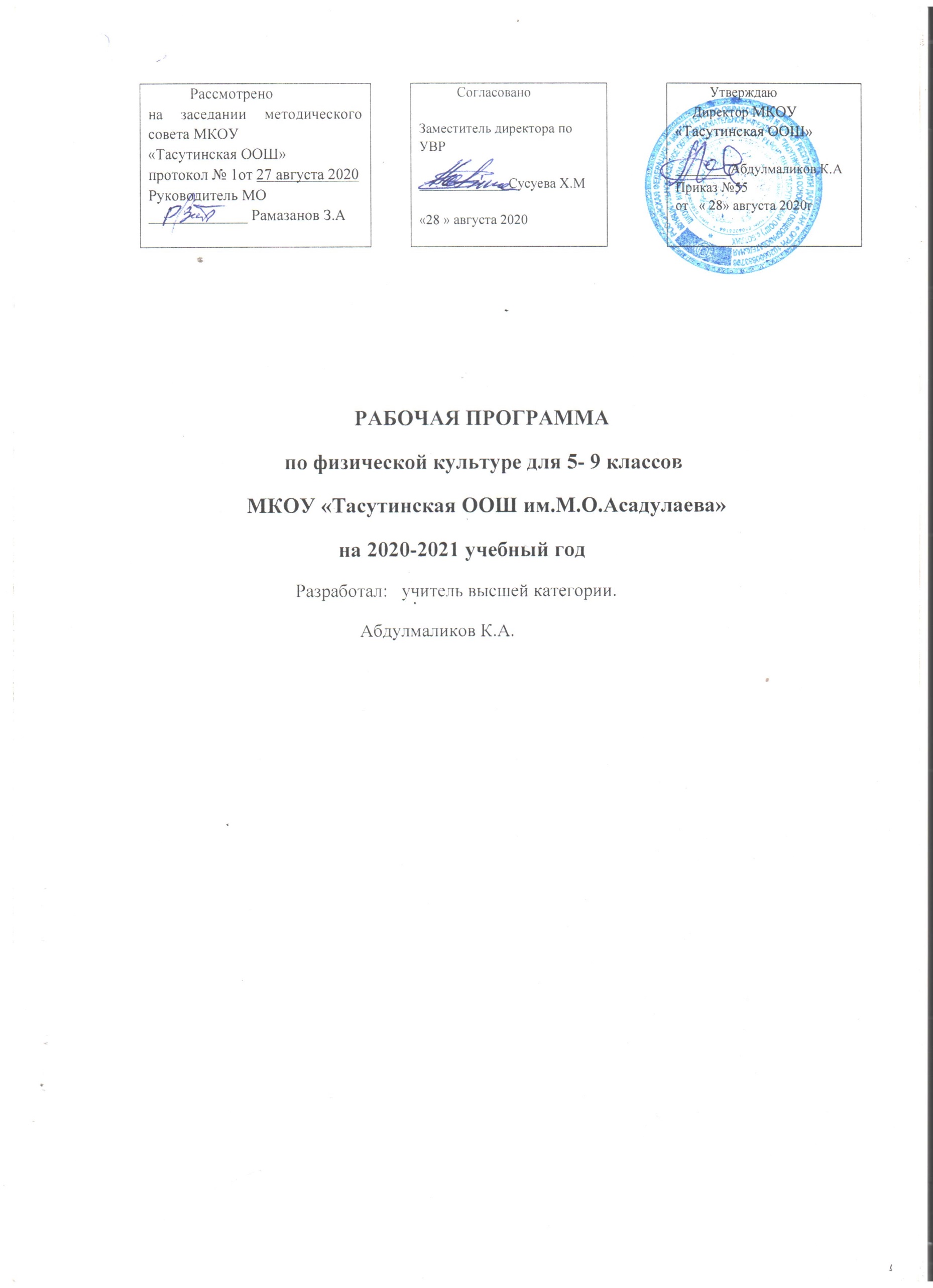 Рабочая программа  По РОДНОМУ ЯЗЫКУ 1 классМКОУ «Тасутинская ООШ им М.О.Асадулаева»На 2020-2021 учебный год«Рабочая программа по родному языку (аварский»ФГОСМинистерство образования и науки Республики ДагестанПояснительная запискаНачальная школа – особый этап в жизни ребенка, связанный:- с изменением при поступлении в школу ведущей деятельности ребенка – с переходом к учебной деятельности (при сохранении значимости игровой), имеющей общественный характер и являющейся социальной по содержанию;- с освоением новой социальной позиции, расширением сферы взаимодействия ребенка с окружающим миром, развитием потребностей в общении, познании, социальном признании и самовыражении;- с принятием и освоением ребенком новой социальной роли ученика, выражающейся в формировании внутренней позиции школьника, определяющей новый образ школьной жизни и перспективы личностного и познавательного развития;- с формированием у школьника основ умения учиться и способности к организации своей деятельности;с изменением при этом самооценки ребенка, которая приобретает черты адекватности и рефлексии;с моральным развитием, которое существенным образом связано с характером сотрудничества со взрослыми и сверстниками, общением и межличностными отношениями дружбы, становлением основ гражданской идентичности и мировоззрения.Рабочая программа разработана в соответствии с требованиями Федерального государственного образовательного стандарта начального общего образования с учётом концепции духовно-нравственного воспитания и планируемых результатов освоения основной образовательной программы начального общего образования.Родной язык является предметом филологического цикла и наряду с русским языком и литературным чтением формирует коммуникативную компетенцию младшего школьника в поликультурной среде, способствуя его языковому развитию, расширению кругозора, воспитанию нравственных качеств и формированию социальных умений. В процессе обучения родному языку решаются задачи не только практического владения языком, но и воспитательные и общеобразовательные, поскольку они самым тесным образом связаны с практическим владением языком. Владение родным языком обеспечивает возможность выражать одну и ту же мысль посредством разных лексических и грамматических единиц как на родном, как и на русском языке, делает мыслительные процессы более гибкими, развивает речевые способности учащихся. Изучая родной язык, учащиеся развивают и тренируют память, волю, внимание, трудолюбие; у них расширяется кругозор, развиваются познавательные интересы, формируются навыки работы с текстами любого типа.Изучение родного языка в начальной школе направлено на достижение следующих целей:- создание условий для ранней коммуникативно-психологической адаптации школьников к новому языковому миру и для преодоления в дальнейшем психологического страха в использовании родного языка как средства коммуникации в современном мире;- ознакомление с дагестанским детским песенным, стихотворным и сказочным фольклором и развития у учащихся интереса к участию в театрализованных представлениях на родном языке;- развитие у детей коммуникативно-игровых способностей проигрывать ситуации семейного и школьного общения, общения со школьниками и взрослыми на родном языке и формирования представлений об общих и отдельных чертах «Азбуки вежливости» на русском и родном языках;- создание условий для билингвистического развития детей с раннего школьного возраста.Для реализации поставленных целей в процессе изучения родного языка реализуются следующие задачи:- развитие коммуникативной компетенции в совокупности ее составляющих – речевой, языковой, социокультурной, компенсаторной, учебно-познавательной:– развитие коммуникативных умений в четырех основных видах речевой деятельности (говорении, аудировании, чтении, письме);– овладение новыми языковыми средствами (фонетическими, орфографическими, лексическими, грамматическими) в соответствии c темами, сферами и ситуациями общения, отобранными для начальной школы; освоение знаний о языковых явлениях изучаемого языка, разных способах выражения мысли в русском и родном языках;– приобщение учащихся к культуре, традициям и реалиям республики в рамках тем, сфер и ситуаций общения, отвечающих опыту, интересам, психологическим особенностям учащихся начальной школы; формирование умения представлять свою республику, ее культуру;– развитие умений выходить из положения в условиях дефицита языковых средств при получении и передаче информации;– дальнейшее развитие общих и специальных учебных умений;ознакомление с доступными учащимся способами и приемами самостоятельного изучения языков и культур, в том числе с использованием новых информационных технологий;– развитие и воспитание у школьников понимания важности изучения родного языка в современном мире и потребности пользоваться им как средством общения, познания, самореализации и социальной адаптации;воспитание качеств гражданина, патриота; развитие национального самосознания.Общая характеристика учебного предмета Изучение родного языка в общеобразовательных организациях многонациональным составом учащихся начинается с 1 класса.У выпускника будет возможность развить:языковые способности– выявление главного (основной идеи, главного предложения в абзаце, в тексте);– логическое изложение (содержания прочитанного письменно зафиксированного высказывания, короткого текста);способности к решению речемыслительных задач– формулирование выводов (из прочитанного, услышанного);– иллюстрирование (приведение примеров);– антиципация (структурная и содержательная);– выстраивание логической/хронологической последовательности (порядка, очерёдности);– оценка/самооценка (высказываний, действий и т. д.);психические процессы и функции– такие качества ума, как любознательность, логичность, доказательность, критичность, самостоятельность;– память (расширение объёма оперативной слуховой и зрительной памяти);– творческое воображение.3. Специальные учебные умения и универсальные учебные действия:– работать над звуками, интонацией, каллиграфией, орфографией, правилами чтения, транскрипцией, лексикой, грамматическими явлениями родного языка;– работать со справочным материалом: аварско (даргинско и т. д.) русским и русско-аварским (даргинским и т.д.) словарями, грамматическими справочниками;–пользоваться различными опорами: грамматическими схемами, речевыми образцами, ключевыми словами, планами и др. для построения собственных высказываний;– пользоваться электронным приложением;– оценивать свои умения в различных видах речевой деятельности.Выпускник получит возможность научиться:– рационально организовывать свою работу в классе и дома (выполнять различные типы упражнений и т. п.);– пользоваться электронным приложением;– работать с информацией (текстом/аудиотекстом): извлекать нужную информацию, читать с полным пониманием содержания, понимать последовательность описываемых событий, делать выписки из текста, пользоваться языковой догадкой, сокращать, расширять устную и письменную информацию, заполнять таблицы;– сотрудничать со сверстниками, работать в паре/группе, а также работать самостоятельно;– выполнять задания в различных тестовых форматах.– прогнозировать содержание текста по заголовкам, рисункам к тексту, определять главное предложение в абзаце, отличать главную информацию от второстепенной;– вести диалог, учитывая позицию собеседника;– планировать и осуществлять проектную деятельность;– контролировать и оценивать учебные действия в соответствии с поставленной задачей;– читать тексты различных стилей и жанров в соответствии с целями и задачами;– осознанно строить речевое высказывание в соответствии с коммуникативными задачами;– осуществлять логические действия: сравнение, анализ, синтез, обобщение, классификация по родовидовым признакам, установление аналогий и причинно-следственных связей, построения рассуждений.Предметные результатыВыпускники начальной школы:- приобретут начальные навыки общения в устной и письменной форме с другими носителями родного языка на основе своих речевых возможностей и потребностей; освоят правила речевого и неречевого поведения;- освоят начальные лингвистические представления, необходимые для овладения на элементарном уровне устной и письменной речью на родном языке, расширяя таким образом свой лингвистический кругозор;- сформируют дружелюбное отношение и толерантность к носителям родного языка на основе знакомства с жизнью своих сверстников, с детским фольклором и доступными образцами детской художественной литературы.В процессе овладения родним языком у учащихся будут развиты коммуникативные умения по видам речевой деятельности.В говорении выпускник научится:- вести и поддерживать элементарный диалог: этикетный, диалограсспрос, диалог-побуждение;- кратко описывать и характеризовать предмет, картинку, персонаж;- рассказывать о себе, своей семье, друге, школе, родном крае, стране и т. п. (в пределах тематики начальной школы);- воспроизводить наизусть небольшие произведения детского фольклора: рифмовки, стихотворения, песни; кратко передавать содержание прочитанного/услышанного текста;- выражать отношение к прочитанному/услышанному.В аудировании выпускник научится:- понимать на слух речь учителя по ведению урока; связные высказывания учителя, построенные на знакомом материале или содержащие некоторые незнакомые слова; высказывания одноклассников;- понимать основную информацию услышанного (небольшие тексты и сообщения, построенные на изученном речевом материале, как при непосредственном общении, так и при восприятии аудиозаписи);- извлекать конкретную информацию из услышанного;- вербально или невербально реагировать на услышанное;- понимать на слух разные типы текста (краткие диалоги, описания, рифмовки, песни);- использовать контекстуальную или языковую догадку;- не обращать внимание на незнакомые слова, не мешающие понимать основное содержание текста.В чтении выпускник овладеет техникой чтения, т. е. научится читать:- с помощью (изученных) правил чтения и с правильным словесным ударением;- с правильным логическим и фразовым ударением простые нераспространенные предложения;- основные коммуникативные типы предложений (повествовательные, вопросительные, побудительные, восклицательные);- небольшие тексты с разными стратегиями, обеспечивающими понимание основной идеи текста, полное понимание текста и понимание необходимой информации.Он также научится:- читать и понимать содержание текста на уровне значения и отвечать на вопросы по содержанию текста;- определять значения незнакомых слов по знакомым словообразовательным элементам, аналогии с русским языком, конверсии, контексту, иллюстрированной наглядности;- пользоваться справочными материалами (аварско-русским словарём, русско-аварским словарем) с применением знаний алфавита;- читать и понимать тексты со специфическими буквами;- читать с соответствующим ритмико-интонационным оформлением простые распространённые предложения с однородными членами;- понимать внутреннюю организацию текста;- читать и понимать содержание текста на уровне смысла и соотносить события в тексте с личным опытом.В письме выпускник научится:- правильно списывать;- выполнять лексико-грамматические упражнения;- делать подписи к рисункам;- отвечать письменно на вопросы;- писать открытки-поздравления с праздником и днём рождения;Графика, каллиграфия и орфографияВыпускник научится:-обозначать на письме геминаты и лабиализованные звуки;-распознавать слова со специфичекими буквами;- пользоваться родным алфавитом;- писать все буквы английского алфавита;- писать красиво (овладеет навыками родной каллиграфии);- писать правильно (овладеет основными правилами орфографии);- группировать слова в соответствии с изученными правилами орфоэпии и орфографии;- использовать орфографический словарь для уточнения написания слова.Фонетическая сторона речиВыпускник научится:- различать на слух и адекватно произносить все звуки родного языка;- соблюдать нормы произношения звуков родного языка в чтении;- соблюдать правильное ударение в изолированном слове, фразе;- понимать и использовать логическое ударение во фразе, предложении;- соблюдать правило отсутствия ударения на служебных словах;- правильно произносить предложения с однородными членами (соблюдая интонацию перечисления);- различать коммуникативный тип предложения по его интонации;правильно произносить предложения с точки зрения их ритмикоинтонационных особенностей - повествовательное (утвердительное и отрицательное), вопросительное (общий и специальный вопросы), побудительное и восклицательное предложения.Лексическая сторона речиВыпускник научится:- понимать значение лексических единиц в письменном и устном текстах в пределах тематики начальной школы;- использовать в речи лексические единицы, обслуживающие ситуации общения в пределах тематики начальной школы в соответствии с коммуникативной задачей;- распознавать по определённым признакам части речи;- понимать значение незнакомых слов, используя различные виды догадки (по аналогии с русским языком, словообразовательным элементам и т. д.).Грамматическая сторона речиВыпускник научится:- понимать и употреблять в речи изученные существительные (в единственном и во множественном числе, в форме основных и местных падежей), прилагательные с показателями грамматических классов количественные и порядковые числительные, личные, притяжательные и вопросительные местоимения, глаголы с классными показателями для согласования с другими частями речи, временные формы простых и составных глаголов для выражения различных действий, наречия времени, места и образа действия, наиболее употребительные послелоги для выражения временных и пространственных отношений;- употреблять основные коммуникативные типы предложений, безличные предложения, предложения со словами у, буго, гьеч1о (авар. яз.), побудительные предложения в утвердительной и отрицательной форме;- понимать и использовать в речи указательные, определённые, неопределённые и вопросительные местоимения;- понимать и использовать в речи сложноподчинённые предложения с разными придаточными.Основное содержание курса Знакомство.С одноклассниками, учителем, персонажами детских произведений: имя, возраст, село, город, республика, страна. Приветствие, прощание (с использованием типичных фраз речевого этикета).Я и моя семья.Члены семьи, их имена, возраст, внешность, черты характера, увлечения/хобби, профессии. Мой день (распорядок дня, домашние обязанности). Мой дом. Покупки в магазине: одежда, обувь, некоторые продукты питания, фрукты и овощи. Любимая еда. Семейные праздники: дни рождения, Новый год, Ураза байрам, Курбан-байрам (подарки и поздравления).Мир моих увлечений.Мои любимые занятия/хобби (чтение, коллекционирование, рисование, музыка). Спорт (игровые виды спорта, зимние и летние виды спорта). Мои любимые сказки. Выходной день. Школьные каникулы.Я и мои друзья.Имя, возраст, день рождения, внешность, характер, увлечения/хобби.Совместные занятия. Помощь другу. Переписка с друзьями. Любимое домашнее животное: имя, возраст, цвет, размер, характер, что умеет делать.Моя школа.Классная комната, учебные предметы, школьные принадлежности. Занятия на уроках. Правила поведения в школе. Школьные праздники.Мир вокруг меня.Мой дом/квартира/комната: названия комнат, их размер, предметы мебели и интерьера. Мой город/село (общие сведения). Любимое время года. Погода.Занятия в разные времена года. Природа: растения и животные. Дикие и домашние животные. Места обитания.Наша республика и страна.Общие сведения: название, столицы, крупные города. Литературные персонажи популярных книг моих сверстников (имена героев книг, их внешность, черты характера, что умеют/не умеют делать). Сюжеты некоторых популярных дагестанских и русских сказок. Небольшие произведения детского фольклора на родном языке (рифмовки, стихи, песни, сказки, загадки, пословицы, поговорки). Некоторые формы речевого этикета.Речевые умения Говорение. Участие в диалоге в ситуациях повседневного общения, а также в связи с прочитанным или прослушанным произведением детского фольклора: диалог этикетного характера - уметь приветствовать и отвечать на приветствие, познакомиться, представиться, попрощаться, поздравить и поблагодарить за поздравление, извиниться; диалог-расспрос- уметь задавать вопросы: щив? щий? щиб? щал? кида? киб? кибе? (авар. яз.); диалогпобуждение к действию – уметь обратиться с просьбой и выразить готовность или отказ ее выполнить, используя побудительные предложения.Чтение. Чтение вслух небольших текстов, построенных на изученном языковом материале; соблюдение правильного ударения в словах, фразах, интонации в целом. Чтение про себя и понимание текстов, содержащих только изученный материал, а также несложных текстов, содержащих отдельные новые слова; нахождение в тексте необходимой информации (имени главного героя; места, где происходит действие). Объем текстов – примерно 120 слов.Календарно-тематическое планирование уроков родного                                                   языка во 2  классе на 2021-2022 учебный год.№Содержание(тема)Содержание(тема)Домашнее заданиеДатапроведенияДатапроведения№Содержание(тема)Содержание(тема)Домашнее заданиепланфакт1.Повторение пройденного в 1 классе.Повторение пройденного в 1 классе.Повторение пройденного в 1 классе.2.Слово. Предложение. Текст.Слово. Предложение. Текст.Упр.5.стр.7.3Слово. Предложение. Текст.Слово. Предложение. Текст.Упр.11.стр.9.4Слово. Предложение. Текст.Слово. Предложение. Текст.Упр.17.стр.11.5Предложение. Предложение. Упр.25.стр.14.6Звуки и буквы. Звуки и буквы. Упр. 31.стр.18.7Гласные и согласные звуки и буквы.Гласные и согласные звуки и буквы.Упр.39.стр.21.8Гласные звуки и буквы.Гласные звуки и буквы.Упр.44.стр.23.9Контрольное списывание.Контрольное списывание.Упр.49.стр.23.10Е. Ё, Ю, Я буквы.Е. Ё, Ю, Я буквы.Упр.51.стр.25.11Согласные звуки и буквы.Согласные звуки и буквы.Упр.58.стр.27.12Согласный звук и буква Й.Согласный звук и буква Й.Упр.60.стр.28.13Согласные звуки и буквы соответствующие аварскому языку.Согласные звуки и буквы соответствующие аварскому языку.Упр.65.стр.30.14Согласные звуки и буквы соответствующие аварскому языку.Согласные звуки и буквы соответствующие аварскому языку.Упр.70.стр.32.15Развитие речи. (Изложение « Лиса») стр.34..Развитие речи. (Изложение « Лиса») стр.34..Упр.77.стр.34.16Контрольный диктант по теме: « Гласные и согласные звуки и буквы».Контрольный диктант по теме: « Гласные и согласные звуки и буквы».17Геминаты. Геминаты. Упр.80.стр.36.18Двойные согласные.Двойные согласные.Упр.85.стр.37.19Согласный звук  Ч1 ч1.Согласный звук  Ч1 ч1.Упр.92.стр.40.20Согласный звук  Сс.Согласный звук  Сс.Упр.99.стр.42.21Развитие речи. ( Работа по картине. Стр.42.Развитие речи. ( Работа по картине. Стр.42.Упр.100.стр.42.22Согласный звук Хх.Согласный звук Хх.Упр.106.стр.45.23Согласный звук  Цц.Согласный звук  Цц.Упр.111.стр.47.24Согласный звук  Ц1 ц1.Согласный звук  Ц1 ц1.Упр.117.стр.49.25Двойной согласный звук Лъ лъ.Двойной согласный звук Лъ лъ.Упр.123.стр.51.26Контрольный диктант на знание изученных орфограмм.Контрольный диктант на знание изученных орфограмм.27Лабиальные звуки.Лабиальные звуки.Упр.132. стр.55.28Ъ, Ь – буквы..Ъ, Ь – буквы..Упр.138.стр.57.29Алфавит..Алфавит..Упр.145.стр.60.30Слово и слог.Слово и слог.Упр.155.стр.64.31Ударение.Ударение.Упр.161.стр.66.32Речь.Речь.Упр.171.стр.70.33Развитие речи. ( Составление рассказа по картине).Развитие речи. ( Составление рассказа по картине).Упр.157.стр.65.34Предложение и текст.Предложение и текст.Упр.178.стр.72.35Предложение и текст.Предложение и текст.Упр.181.стр.75.36Предложение и текст.Предложение и текст.Упр.189.стр.79.37Предложение и текст.Предложение и текст.Упр.193.стр.81.38Звуки и геминаты на родном языке.Звуки и геминаты на родном языке.Упр.197.стр.83.39Звуки и геминаты на родном языке. Звуки и геминаты на родном языке. Упр.200.стр.85.40Звуки и геминаты на родном языкеЗвуки и геминаты на родном языкеУпр.204.стр.88.41Звуки и геминаты на родном языке.Звуки и геминаты на родном языке.Упр.214.стр.93.42Слова, отвечающие на вопросы  кто? что?.Слова, отвечающие на вопросы  кто? что?.Упр.217.стр.95.43Слова, отвечающие на вопросы  кто? что?.Слова, отвечающие на вопросы  кто? что?.Упр.221.стр.97.44Слова, отвечающие на вопросы  кто? что?..Слова, отвечающие на вопросы  кто? что?..Упр.224.стр.98. 45Слова, отвечающие на вопросы  кто? что?.Слова, отвечающие на вопросы  кто? что?.Упр.228.стр.101.46Контрольный диктант по теме  « Предложение и текст».Контрольный диктант по теме  « Предложение и текст».47Заглавная буква в именах, отчествах и фамилиях людей.Заглавная буква в именах, отчествах и фамилиях людей.Упр.230.стр.102.48Заглавная буква в именах, отчествах и фамилиях людей.Заглавная буква в именах, отчествах и фамилиях людей.Упр.232.стр.103.49Заглавная буква в именах, отчествах и фамилиях людей.Заглавная буква в именах, отчествах и фамилиях людей.Упр.234.стр.104.50Заглавная буква в написании кличек животных.Заглавная буква в написании кличек животных.Упр.235.стр.105.51Заглавная буква в написании кличек животных.Заглавная буква в написании кличек животных.Упр.240.стр.108.52Заглавная буква в географических названиях.Заглавная буква в географических названиях.Упр.243.стр.109.53Заглавная буква в географических названиях.Заглавная буква в географических названиях.Упр.245.стр.110.54Развитие речи. ( Сочинение « Здравствуй весна».Развитие речи. ( Сочинение « Здравствуй весна».Сочинение « Здравствуй весна».55Повторение по теме « Слова, отвечающие на вопросы  кто? что?Повторение по теме « Слова, отвечающие на вопросы  кто? что?56Слова, отвечающие на вопрос какай?.Слова, отвечающие на вопрос какай?.Упр.247.стр.111.57Антонимы.Антонимы.Упр.250.стр.112.58Имя прилагательное.Имя прилагательное.Упр.253.стр.113.59Имя прилагательное.Имя прилагательное.Упр.258.стр.116.60Род имён прилагательных.Род имён прилагательных.Упр.262.стр.118.61Слова, отвечающие на вопрос  какая?.Слова, отвечающие на вопрос  какая?.Упр.265.стр.119.62Слова, отвечающие на вопрос  что делал?.Слова, отвечающие на вопрос  что делал?.Упр.271.стр.122.6363Слова, отвечающие на вопрос что делал?.Упр.278.стр.125.6464Повторение пройденного материала. Упр.282.стр.127.6565Итоговый контрольный диктант за учебный год.6666Работа над ошибками.Повторение пройденного.6767Повторение и закрепление изученного материала.Упр.297.стр.134.6868Обобщение знаний по курсу родного языка за 2 класс.